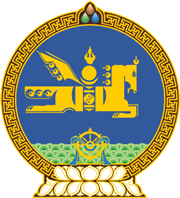 МОНГОЛ УЛСЫН ХУУЛЬ2017 оны 06 сарын 09 өдөр                                                                  Төрийн ордон, Улаанбаатар хотНЭМЭЛТ САНХҮҮЖИЛТИЙН ХЭЛЭЛЦЭЭР СОЁРХОН БАТЛАХ ТУХАЙ 	1 дүгээр зүйл.Монгол Улсын Засгийн газар, Хөдөө аж ахуйг хөгжүүлэх олон улсын сангийн хооронд байгуулсан “Зах зээл ба бэлчээрийн удирдлагын хөгжил төсөл”-ийн нэмэлт санхүүжилтийн хэлэлцээрийг Монгол Улсын Засгийн газрын өргөн мэдүүлснээр соёрхон баталсугай.  		МОНГОЛ УЛСЫН ИХ ХУРЛЫН ДЭД ДАРГА					Ц.НЯМДОРЖ